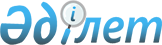 О внесении изменений в решение маслихата города Семей от 21 сентября 2017 года № 18/115-VI "Об определении порядка и размера возмещения затрат на обучение на дому детей с ограниченными возможностями из числа детей с инвалидностью по индивидуальному учебному плану в городе Семей"Решение маслихата города Семей области Абай от 4 декабря 2023 года № 14/83-VIII. Зарегистрировано Департаментом юстиции области Абай 11 декабря 2023 года № 182-18.
      Маслихат города Семей области Абай РЕШИЛ:
      1. Внести в решение маслихата города Семей "Об определении порядка и размера возмещения затрат на обучение на дому детей с ограниченными возможностями из числа детей с инвалидностью по индивидуальному учебному плану в городе Семей" от 21 сентября 2017 года № 18/115-VI (зарегистрировано в Реестре государственной регистрации нормативных правовых актов за № 5226), следующие изменения:
      преамбулу указанного решения изложить в новой редакции:
      "В соответствии со статьей 6 Закона Республики Казахстан "О местном государственном управлении и самоуправлении в Республике Казахстан", с подпунктом 4) статьи 16 Закона Республики Казахстан "О социальной и медико-педагогической коррекционной поддержке детей с ограниченными возможностями", маслихат города Семей области Абай РЕШИЛ:";
      пункт 2 приложения к указанному решению изложить в новой редакции:
      "2. Возмещение затрат на обучение детей с ограниченными возможностями из числа детей с инвалидностью по индивидуальному учебному плану (далее – возмещение затрат на обучение) производится государственным учреждением "Отдел занятости и социальных программ города Семей области Абай" на основании справки из учебного заведения, подтверждающей факт обучения ребенка с инвалидностью на дому.";
      пункт 4 приложения к указанному решению изложить в новой редакции:
      "4. Возмещение затрат на обучение производится с месяца обращения до окончания срока, установленного в заключении врачебно-консультационной комиссии.".
      2. Настоящее решение вводится в действие по истечении десяти календарных дней после дня его первого официального опубликования.
					© 2012. РГП на ПХВ «Институт законодательства и правовой информации Республики Казахстан» Министерства юстиции Республики Казахстан
				
      Председатель маслихата города Семей

Д. Шакаримов
